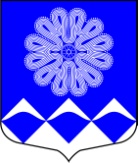 МУНИЦИПАЛЬНОЕ УЧРЕЖДЕНИЕ«СОВЕТ ДЕПУТАТОВ
МУНИЦИПАЛЬНОГО ОБРАЗОВАНИЯПЧЕВСКОЕ СЕЛЬСКОЕ ПОСЕЛЕНИЕ»КИРИШСКОГО МУНИЦИПАЛЬНОГО РАЙОНАЛЕНИНГРАДСКОЙ ОБЛАСТИРЕШЕНИЕот  11 февраля 2021 года                                                                            № 17/86д. ПчеваВ соответствии с Федеральным законом  от 6 октября 2003 № 131-ФЗ «Об общих принципах организации местного самоуправления в Российской Федерации», областным законом Ленинградской области от 07.02.2020 №  9-оз «О перераспределении полномочий в сфере погребения и похоронного дела между органами государственной власти Ленинградской области и органами местного самоуправления Ленинградской области», протестом Киришской городской прокуратуры от 04.02.2021 № 7-69-2021, Совет депутатов муниципального образования Пчевское сельское поселение Киришского муниципального района Ленинградской области РЕШИЛ:1.	Отменить решение совета депутатов муниципального образования Пчевское сельское поселение Киришского муниципального района Ленинградской области от 09.12.2016 № 25/140 «Об утверждении Положения о деятельности муниципальных общественных кладбищ, об организации ритуальных услуг  и содержании мест захоронения   на территории муниципального образования Пчевское сельское поселение Киришского муниципального района Ленинградской области».2.	Настоящее решение вступает в силу с момента его принятия.Глава муниципального образования
Пчевское сельское поселение Киришского муниципального районаЛенинградской области                                                                            В.В. ЛысенковОб отмене решения совета депутатов муниципального образования Пчевское сельское поселение Киришского муниципального района Ленинградской области от 09.12.2016 № 25/140 «Об утверждении Положения о деятельности муниципальных общественных кладбищ, об организации ритуальных услуг  и содержании мест захоронения           на территории муниципального образования Пчевское сельское поселение Киришского муниципального района Ленинградской области»